Департамент общего образования Томской области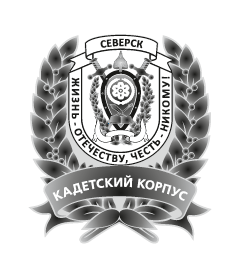 Областное государственное бюджетное общеобразовательное учреждениеКадетская школа-интернат «Северский кадетский корпус»(ОГБОУ КШИ  "Северский кадетский корпус")Приказ29.01.2021 г.                                                                                                №12 -одЗАТО Северск Томской обл.ПРИКАЗЫВАЮ:Сформировать комиссию по организации приёма граждан в ОГБОУ КШИ "Северский кадетский корпус" в составе:Окунев А.О., директор – председатель комиссииЕмельянова Е.Ю., зам. директора по УР – зам. председателя комиссииФролова Т.Н., делопроизводитель – ответственный секретарь комиссииЧлены приёмной комиссии:Попова О.Л. – зам. директора по ВР Манукян Е.Р. – зам. директора по безопасностиСтарченко Е.В. – социальный педагогШубенко А.Ю. – педагог-психологмедицинские работники КБ№81 ФМБА РОССИИ (на основании договора)Егоров С.Ю. – член Управляющего совета от родительской общественностиУтвердить следующее количество вакантных мест для комплектования ОГБОУ КШИ «Северский кадетский корпус» на 2021-2022 учебный год:7 класс – 40 мест10 класс – 20 мест11 класс – 10 местУтвердить следующий график работы приемной комиссии по приему документов - с 01 апреля по 25 мая 2021 г.:для жителей ЗАТО Северск в рабочие дни (понедельник-пятница) подача абитуриентами документов, обработка онлайн анкет, по адресу: ул. Славского, 32, ОГБОУ КШИ «Северский кадетский корпус»для иногородних подача абитуриентами сканированных документов на электронную почту корпуса seversk_kk@mail.ru.Утвердить сроки прохождения вступительных испытаний:16.06.2021 г. в 15.00 для кандидатов, проживающих в ЗАТО Северск, по адресу: ул. Славского, 32 ОГБОУ КШИ «Северский кадетский корпус»19.06.2021 г. - с 12.00 до 15.00 для иногородних кандидатов, в МАОУ «СОШ № 40» г. Томск, ул. Никитина, 26Сформировать предметную комиссию для проведения вступительных испытаний в составе:Барышникова Е.Н., учитель математикиДолгополова Г.Н., учитель русского языка Смирнова Н.Н., учитель математикиШкарабейникова И.А., учитель русского языкаУсманов А.С., учитель физической культурыРоманенко В.А., старший воспитательШубенко А.Ю., педагог-психологСтарченко Е.В., социальный педагогОрганизовать обработку поступивших документов абитуриентов:до 06.06.2021 г. - проверка медицинских документов. Ответственные - врач, медицинские сестры КБ №81 ФМБА России (на основании договора).до 07.06.2021 г. - доведение до сведения абитуриентов, родителей (законных представителей) сроки прохождения вступительных испытаний посредством телефонной связи и размещения информации на сайте ОГБОУ КШИ «Северский кадетский корпус». Ответственные - Шубенко А.Ю. – педагог-психолог - 7 классы, Старченко Е.В. – социальный педагог – 10 классы.до 11.06.2021 г. - представление на утверждение директору списка сводной ведомости кандидатов на прохождение вступительных испытаний.Медицинским работникам КБ №81 ФМБА России (на основании договора) в срок до 06.06.2021 г.: проверить медицинские документы, представленные родителями (законными представителями) ребенка для зачисления в соответствии с перечнем противопоказаний;к вступительным испытаниям допустить граждан, не имеющих противопоказаний для пребывания детей в учреждении с круглосуточным пребыванием (школе-интернате).Представить на утверждение директору следующие документы в срок до 11.06.2021 г.: список кандидатов на прохождение вступительных испытаний по классам и сводную ведомость для проведения вступительных испытаний:7 классы - отв. Шубенко А.Ю., педагог-психолог; 10 классы – отв. Старченко Е.В., социальный педагог- тексты для проведения вступительных испытаний по русскому языку и математике - отв. Шкарабейникова И.А., Барышникова Е.Н.- тесты для проведения собеседования – отв. Шубенко А.Ю., Старченко Е.В.Заместителю директора по безопасности Манукяну Е.Р., учителю физической культуры Усманову А.С.:обеспечить наличие инвентаря, оборудования для сдачи контрольных нормативов по физической подготовке в исправном состоянииобеспечить организацию работы приёмной комиссии по физической подготовке.Заместителю директора по АХР Можаровой Л.А. обеспечить приёмную комиссию канцелярией на период проведения вступительных испытаний.Заместителю директора по УР Емельяновой Е.Ю. организовать работу учителей предметников по приему вступительных испытаний, распределив по аудиториям.Заместителям директора Емельяновой Е.Ю., Манукяну Е.Р.:сформировать сводную ведомость (протокол) по результатам вступительных испытаний в срок до 22.06.2021 г.организовать проведение итогового совещания по формированию приказа о зачислении поступающих для обучения в 2021-2022 учебном году 24.06.2021 г.Делопроизводителю Фроловой Т.Н. обеспечить ведение документации по приёму согласно Правилам приёма.Контроль за выполнением приказа оставляю за собой.Директор  ОГБОУ КШИ  "Северский кадетский корпус"	А.О. Окунев С приказом ознакомлен(а):О создании приемной комиссии и организации приема граждан в ОГБОУ КШИ «Северский кадетский корпус»Ф.И.О.ДолжностьДатаПодписьЕмельянова Е.Ю.зам.директора по УРПопова О.Л.зам.директора по ВРМанукян Е.Р.зам.директора по безопасностиМожарова Л.А.зам.директора по АХРРоманенко В.А.старший воспитательФролова Т.Н.делопроизводительБарышникова Е.Н.учитель математикиДолгополова Г.Н.учитель русского языкаСмирнова Н.Н.учитель математикиСтарченко Е.В.социальный педагогШкарабейникова И.А.учитель русского языкаШубенко А.Ю.педагог-психологУсманов А.С.учитель физ.культуры